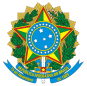 UNIVERSIDADE FEDERAL DE PELOTAS DESPACHOProcesso nº 23110.031638/2018-88Interessado: Seção de Projetos de InfraestruturaAo Eng. Segurança Alceu,Solicito acompanhamento técnico de segurança do trabalho, para execução de ação de manutenção da cobertura do Anexo do Lyceu.Solicito registro do levantamento preliminar da logística de acesso do caminhão plataforma elevatória e construção de tapume.Att(assinado eletronicamente)Otávio Martins PeresPró-Reitor de Planejamento e DesenvolvimentoCriado por 00341569097, versão 2 por 00341569097 em 08/10/2018 16:51:19.Documento assinado eletronicamente por OTAVIO MARTINS PERES, Pró-Reitor, Pró-Reitoria de Planejamento e Desenvolvimento, em 08/10/2018, às 16:51, conforme horário oficial de Brasília, com fundamento no art. 6º, § 1º, do Decreto nº 8.539, de 8 de outubro de 2015.A autenticidade deste documento pode ser conferida no site http://sei.ufpel.edu.br/sei/controlador_externo.php?acao=documento_conferir&id_orgao_acesso_externo=0, informando o código verificador 0305548 e o código CRC 05D0B64E.Referência: Processo nº 23110.031638/2018-88SEI nº 0305548